Консультация для родителей по экологическому воспитанию детей 5-6 лет.   Чтобы воспитать молодое поколение в духе бережного, ответственного отношения к природе, необходимо с самого раннего возраста целенаправленно развивать в детях наблюдательность, ответственность за состояние окружающей среды и природы в целом. Именно в это время в ребёнке закладываются позитивные чувства по отношению к природе и природным явлениям, ему открывается удивительное многообразие растительного и животного мира, детьми впервые осознаётся роль природы в жизни человека, переживаются нравственно-эстетические чувства, побуждающие их заботиться обо всём, что нас окружает. Природа, с её необычным разнообразием явлений, животных и растений, при непосредственном общении с ней пробуждает в ребёнке яркие впечатления, настраивающие на сохранение, заботу, защиту. Воспитание и развитие этих позитивных чувств является основой экологического образования. О чём нужно рассказывать ребёнку во время прогулки осенью:Осенние месяцы: сентябрь, октябрь, ноябрь.Если соединить первые буквы из названий осенних месяцев, то получится слово – сон. Это слово подсказывает нам, что осенью природа погружается в сон.1.Осенью солнце поднимается над нашей страной не очень высоко, ниже, чем летом.2. Поэтому его лучи греют меньше.3. На улице холодает.4. День становится короче, а ночь длиннее.5. Растения чувствуют недостаток солнечного тепла и света.6. Листья деревьев и кустарников становятся разноцветными, а потом опадают. 7. Трава желтеет и вянет.8. Цветы засыхают.9. Насекомые прячутся в укромные места.10.Птицы улетают в тёплые края.11. Звери готовятся к зиме.О чём нужно рассказывать ребёнку во время прогулки зимой:Зимние месяцы: декабрь, январь, февраль.Если соединить первые буквы из зимних месяцев, то получится слово – дяф. Это слово подсказывает нам, что природа спит и сопит во сне: дяф-дяф. Спят медведи в берлоге, ежи в норке, змеи под землёй, насекомые под листиками.Звери по-разному приспосабливаются к зиме. Зайка надел белую шубку, а белка серую. У волка и лисы шубки стали более толстые и пушистые.Для птиц это время – суровая пора. Чтобы не замёрзнуть, птицам нужен корм, а его зимой очень мало. Важно, чтобы человек помнил об этом и подкармливал птиц, устраивая птичьи столовые.1.Зимой солнышко поднимается на небе ненадолго и стоит низко. Поэтому оно светит, но не греет.2. Земля замерзает и покрывается снегом.3. Водоёмы сковывает лёд.4. День зимой короткий, а ночь длинная. О чём нужно рассказывать ребёнку во время прогулки весной:Весенние месяцы: март, апрель, май.Если соединить первые буквы из весенних месяцев, то получится слово – мам. Оно подсказывает нам, что в первый месяц весны мы поздравляем мам.Для птиц весна – время множества хлопот. Надо привести в порядок свой дом, вывести и вырастить птенцов.1.Весной солнышко поднимается выше над землёй и не только светит, но и греет.2. Снег тает, бегут ручьи.3. На деревьях набухают и лопаются почки.4. Появляются первые весенние цветы: мать-и-мачеха, подснежник.5. День становится длиннее, а ночь – короче.6. Природа просыпается и оживает.МУНИЦИПАЛЬНОЕ БЮДЖЕТНОЕ ДОШКОЛЬНОЕ ОБРАЗОВАТЕЛЬНОЕ УЧРЕЖДЕНИЕ «ДЕТСКИЙ САД  «ЭВРИКА»Консультация для родителей по экологии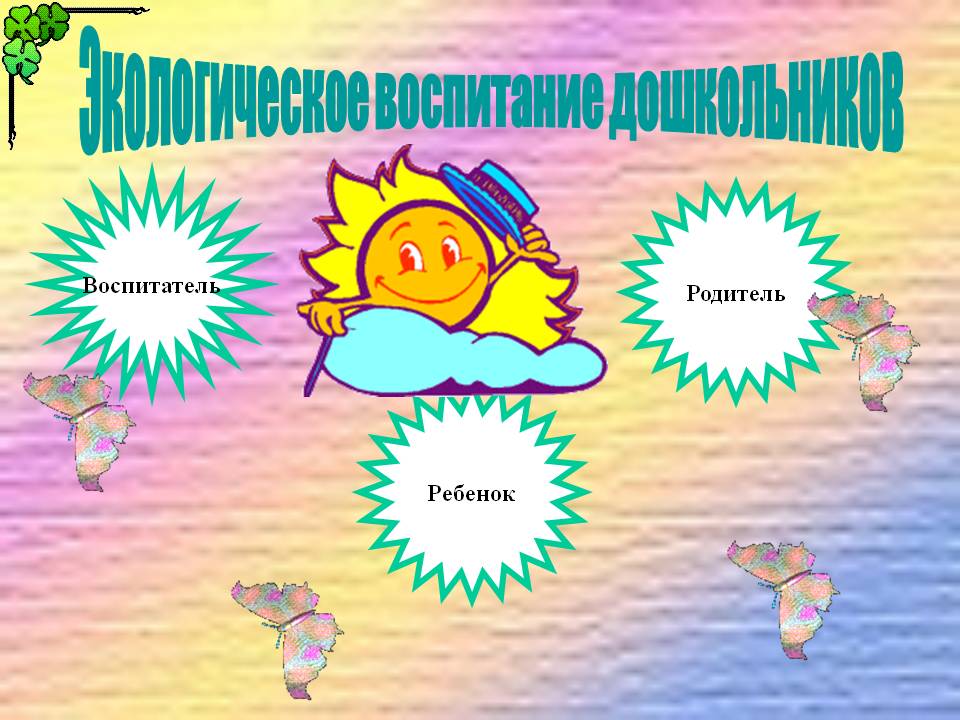 Автор: воспитатель:                                                                                                                          Е.Ю. ГоловатюкТАМБОВ2022